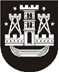 KLAIPĖDOS MIESTO SAVIVALDYBĖS TARYBASPRENDIMASDĖL TURTO PERDAVIMO VALDYTI, NAUDOTI IR DISPONUOTI PATIKĖJIMO TEISE SAVIVALDYBĖS BIUDŽETINĖMS ĮSTAIGOMS 2016 m. balandžio 28 d. Nr. T2-108KlaipėdaVadovaudamasi Lietuvos Respublikos vietos savivaldos įstatymo 16 straipsnio 2 dalies 26 punktu, Lietuvos Respublikos valstybės ir savivaldybių turto valdymo, naudojimo ir disponavimo juo įstatymo 12 straipsnio 2 dalimi ir Klaipėdos miesto savivaldybės turto perdavimo valdyti, naudoti ir disponuoti juo patikėjimo teise tvarkos aprašo, patvirtinto Klaipėdos miesto savivaldybės tarybos . lapkričio 24 d. sprendimu Nr. T2-378 „Dėl Klaipėdos miesto savivaldybės turto perdavimo valdyti, naudoti ir disponuoti juo patikėjimo teise tvarkos aprašo patvirtinimo“, 3.1 papunkčiu, Klaipėdos miesto savivaldybės taryba nusprendžia:1. Perduoti Klaipėdos miesto savivaldybei nuosavybės teise priklausantį trumpalaikį materialųjį turtą (1 priedas) valdyti, naudoti ir disponuoti patikėjimo teise Klaipėdos socialinių paslaugų centrui „Danė“.2. Perduoti Klaipėdos miesto savivaldybei nuosavybės teise priklausantį ir šiuo metu Klaipėdos miesto biudžetinių įstaigų patikėjimo teise valdomą nekilnojamąjį turtą (2 priedas) valdyti, naudoti ir disponuoti patikėjimo teise Klaipėdos lopšeliui-darželiui „Puriena“. Turtas perduodamas nuo 2016 m. rugsėjo 1 d. iki Klaipėdos lopšelio-darželio „Puriena“ pastato, esančio adresu: Naikupės g. 27, Klaipėda, rekonstrukcijos ir naujo priestato statybos darbų pabaigos.3. Skelbti šį sprendimą Klaipėdos miesto savivaldybės interneto svetainėje.Savivaldybės merasVytautas Grubliauskas